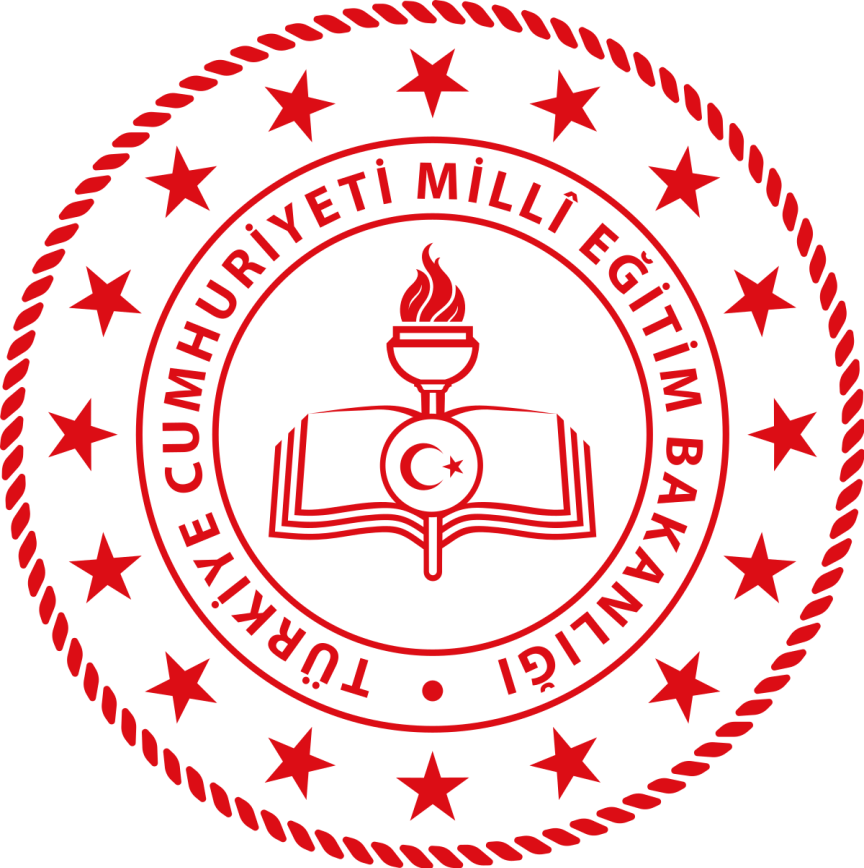 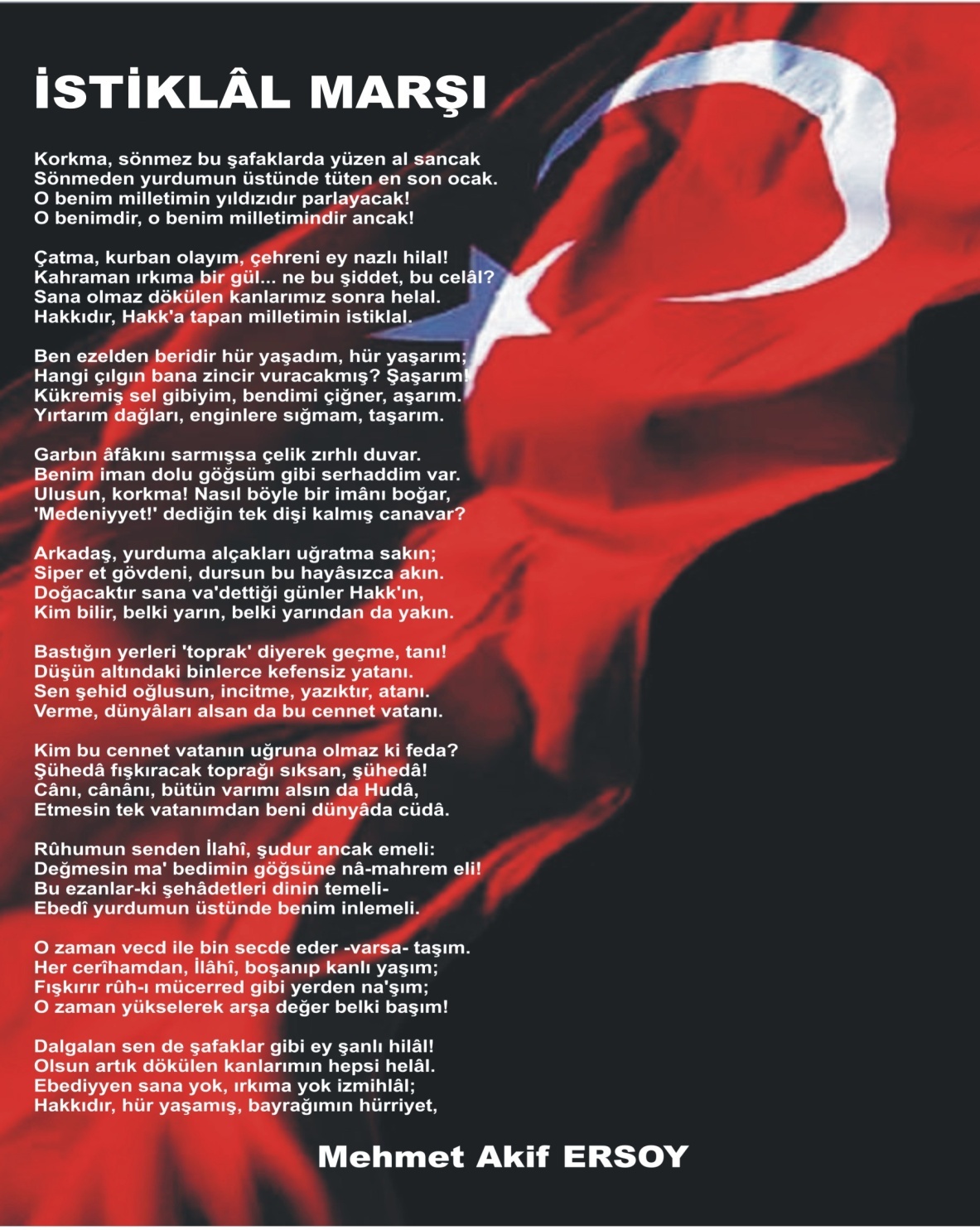 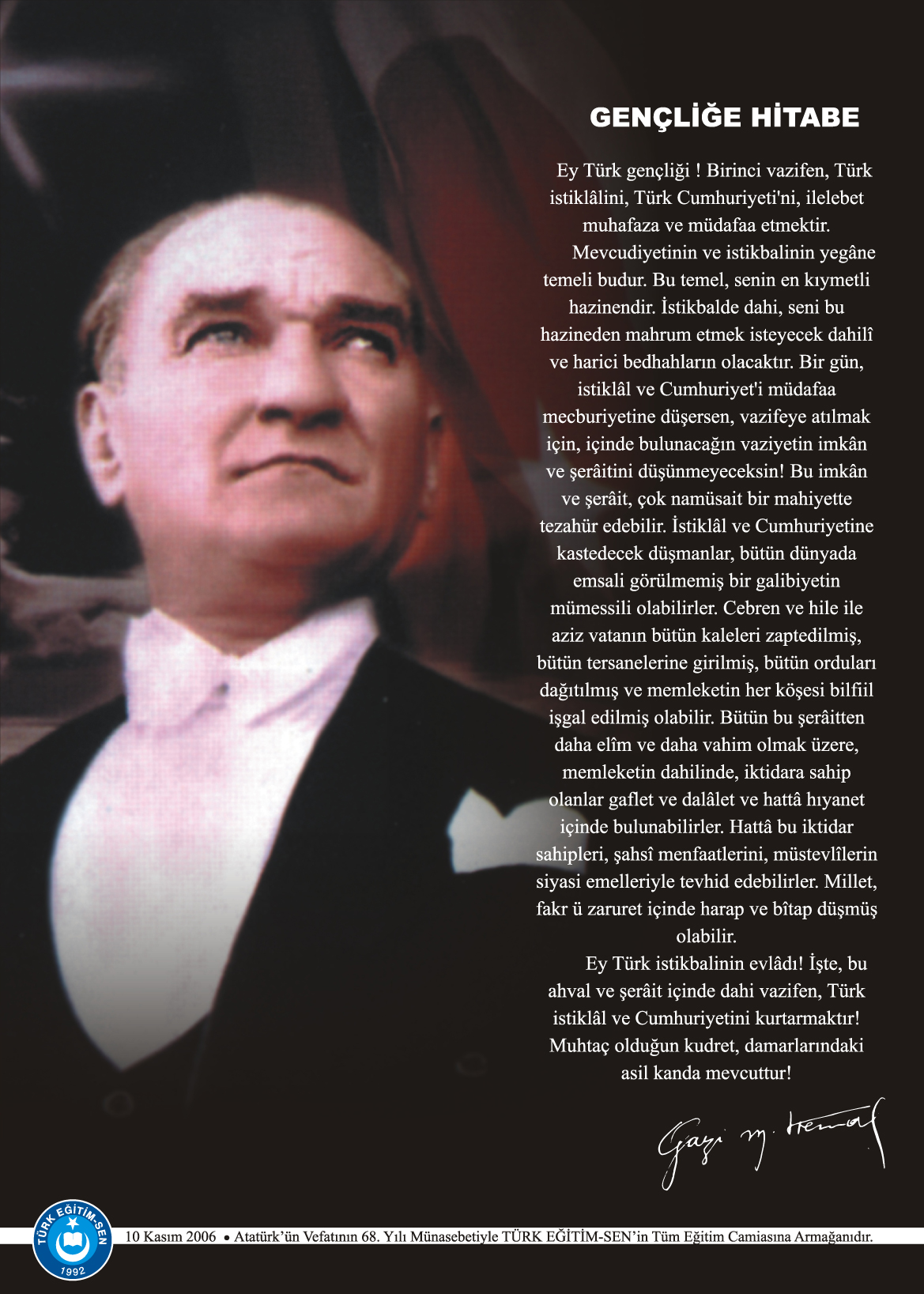 İÇİNDEKİLER Kurum Kimlik Bilgileri	3Kurumun Genel Özellikleri	4Bina ve Arsa Bilgileri	5Personel Bilgileri	6Öğretmen Norm Kadro Bilgileri…	6Kurumda Çalışan Personel Sayısı	7Öğrenci Bilgileri	8Şube ve Öğrenci Sayıları…	8Öğrencilere İlişkin Veriler…	9Gelir – gider Durumu  	10Kurumun Başarıları	11Teknolojik Düzey..	……………………………………………………………………………………………………	11Kurumun Sorunları ve Çözüm Önerileri	12Kurumla İlgili Fotoğraflar 	14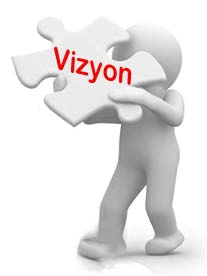 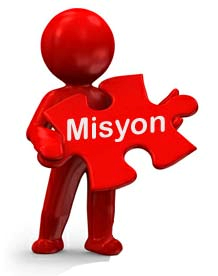 OKULUN TARİHÇESİOkulumuz Baklan Fatih Lisesi adı ile 1987-1988 öğretim yılında açılmış olup, de "Baklan Atatürk İlkokulu" adını alan eski binada eğitim öğretime 1991-1992 öğretim yılına kadar devam etmiştir. 14.09.1991 tarihinde Zamanın Belediye Başkanı Hüsamettin Tuyji’nin gayretleriyle Limak şirketi tarafından yaptırılarak Milli Eğitim Bakanlığına devredilen yeni binasına taşınmıştır. Okulumuz 1994-1995 Öğretim yılında çok programlı lise olarak hizmete açılmış ve eski Baklan Ortaokulu binasından da faydalanarak eğitim öğretime devam etmiştir.Ancak İlçemizin Genç Nüfusunun hızla azalması ve İl Merkezindeki eğitim ve sağlık olanaklarının çeşitliliği neticesinde okulumuz öğrenci sayısında azalma olmaktadır.	Okulumuz Denizli ve ilçemizde bulunan kamu ve özel sektör kuruluşlarının istediği ara elemanları yetiştirmeye devam etmekte, Anadolu Lisesinde 4 şube 89 öğrenci, Anadolu Meslek özel eğitim Programında 1 şube 1 öğrenci  ile eğitim öğretim faaliyetlerine devam etmektedir.	Bilgilerinize arz ederim.C. 1.  ÖĞRETMEN NORM KADRO DURUMUC.2. KURUMDA ÇALIŞAN PERSONEL SAYISIC.3. KURUMDA ÇALIŞAN PERSONEL BİLGİLERİD.1. ŞUBE VE ÖĞRENCİ SAYILARID.2. YILLARA GÖRE ÖĞRENCI MEVCUTLARID.2 GENEL ÖĞRENCİ İSTATİSTİKLERİD.3. KARŞILAŞTIRMALI ÖĞRETMEN/ÖĞRENCI DURUMU D.4. LİSE YERLEŞTİRME DURUMUD.5. YÜKSEKÖĞRETİM YERLEŞME DURUMUD.6. YURT BİLGİLERİG.1. TEKNOLOJİK DONANIM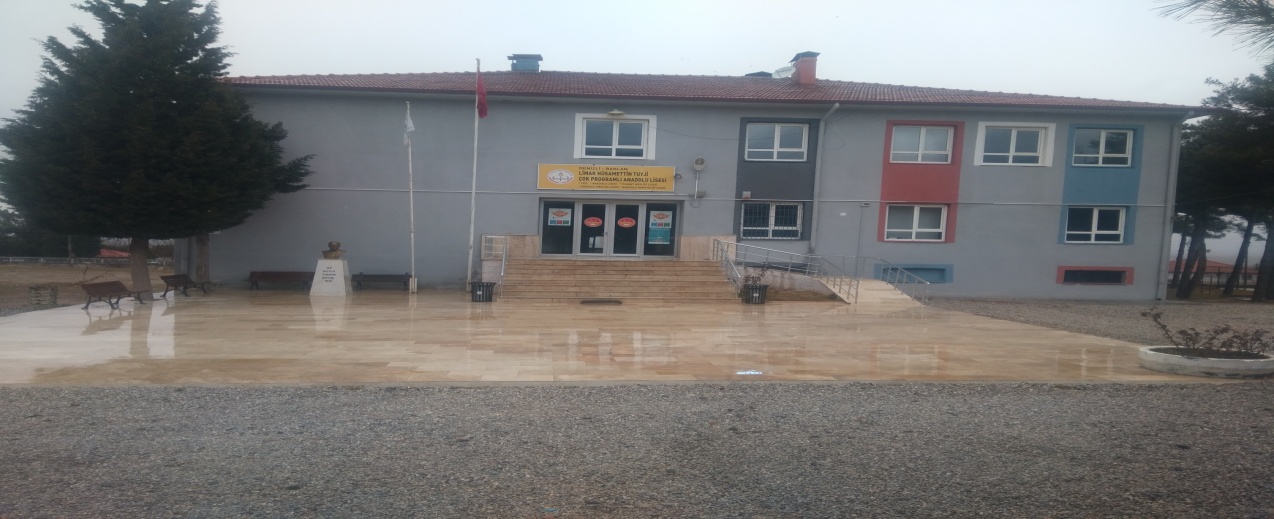 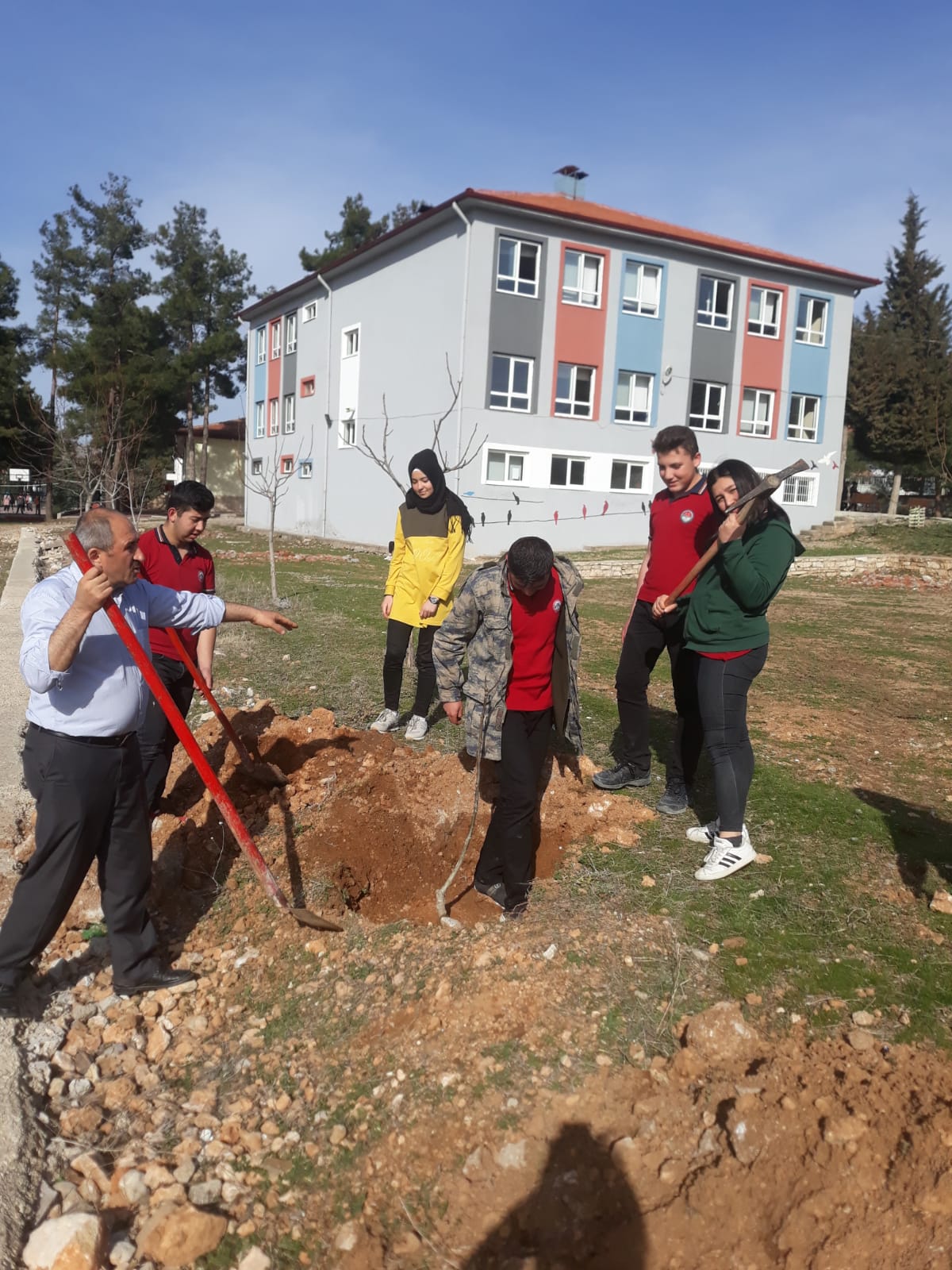 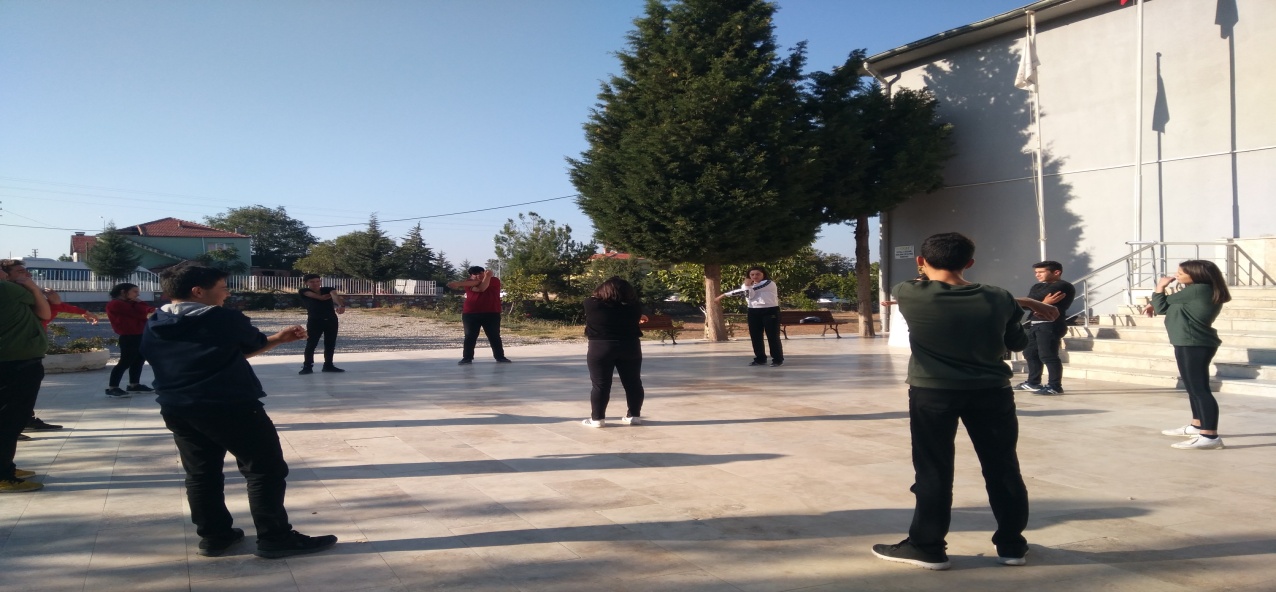 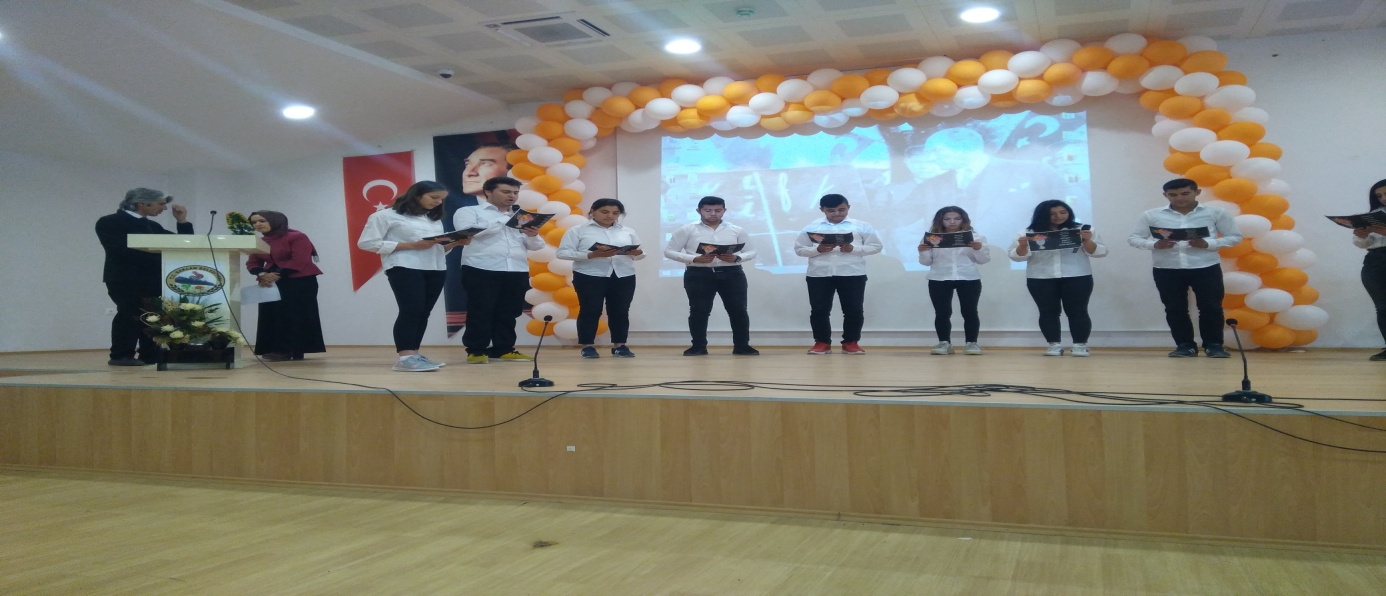 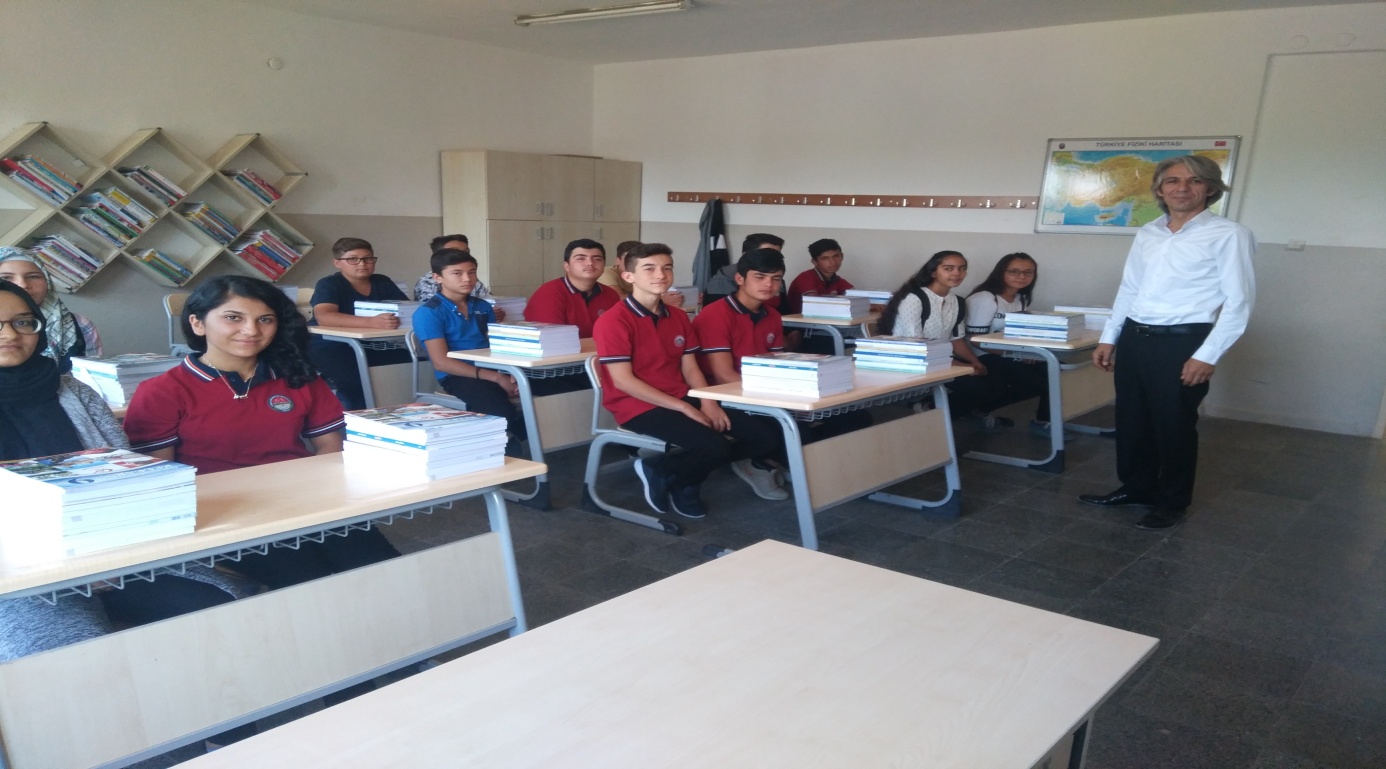                                                                                                                       Ahmet SARICA 										Okul MüdürüKurumun Resmî AdıBaklan Limak Hüsamettin Tuyji Çok Proğramlı Anadolu Lisesi AdresiGürlük Mahallesi Lise Caddesi No 2 BAKLAN/DENİZLİ Telefon02587812159Belgegeçer(Fax) E-posta Adresi341105@meb.k12.trWeb Adresihttp://baklancpl.meb.k12.tr/7.  Öğretim ŞekliNormal Öğretim8.  Öğretime Başlama Yılı1987-19889.  Kurum Kodu34110510. Yabancı Diliİngilizce11. Okul MüdürüAhmet SARICA12.  Müdür Başyardımcısı-    13. Müdür Yardımcısı     13.  Müdür YardımcısıAhmet CANBAYBİRİMİN ADISAYISI/ÖZELLİĞİİlDenizliİlçeBaklanMahalle/KöyGürlük MahallesiCadde/SokakLise Cd.Dış Kapı NoNo:2İç Kapı No-Yapım Yılı1987Son Onarım Yılı1995Deprem GüçlendirmeBlok Sayısı1Kat Adedi2Toplam Oturum AlanıDerslik Sayısı5Anasınıfı Derslik Sayısı-Özel Eğitim Sınıfı Sayısı1Kütüphane(Var/Yok)varMescit-Isınma ŞekliKömür-kaloriferKamera Sayısı12Pansiyon(Var/Yok)yokPafta13AdaParsel7546Tapu Alanı5000m2Okul Sahası Alanı (Mevcut durum bahçe Dahil)4679Mülkiyet durumuMilli Eğitim BakanlığıMüdür Odası Sayısı1Müdür Yardımcısı Odası Sayısı1Öğretmenler Odası Sayısı1Sıra NoBranş AdıDers SaatiNorm KadroKadroluSözleşmeliAylıksız İzindeÜcretli/ GörevlendirmeTOPLAMNorm İhtiyaç/ FazlalıkNorm İhtiyaç/ Fazlalık1Okul Müdürü611---1-2Müdür Yardımcısı811---1-3Kimya 1011---1-4Fizik411---1-5Türk Dili Edebiyatı2612---216İngilizce1611---1-7Felsefe1011---1-8Matematik2211---1-9Din Kültürü Ve Ahlak b.1412---2110Tarih911---1-11Almanca811---1-12Biyoloji1011---1-13Muhasebe1511---1-14Rehberlik-11---1-16KadroluAylıksız İzindeSözleşmeliGörevlendirmeÜcretliHizmet AlımıToplamİhtiyaçMüdür1-----1-Müdür Başyardımcısı--------Müdür Yardımcısı1-----1-Öğretmen14---1-152Hizmetli0-------Memur--------Sürekli İşçi1--------AşçıGüvenlikçiKaloriferciTOPLAMSıraAdı ve SoyadıGörevi / BranşıKadro Durumu(Kadrolu/Görevlendirme)1AHMET SARICAMÜDÜR / DİN KÜLTÜRÜ VE AHLAK BİLGİSİKADROLU2AHMET CANBAYMÜDÜR YARDIMCISI/ COĞRAFYAKADROLU3SEYHAN ÖNER CANBULUTÖĞRETMEN / FİZİKKADROLU4MELİKE AKSOYÖĞRETMEN /GÖRSEL SANATLARKADROLU5BAYRAM YILMAZÖĞRETMEN /TÜRK DİLİ VE EDEBİYATIKADROLU6BİLAL BAŞLIÖĞRETMEN /MATEMATİKKADROLU7EBRU BİNİZÖĞRETMEN /KİMYAKADROLU8HAKAN ÇELEBİÖĞRETMEN /MUHASEBE VE FİNANSMANKADROLU9HURİYE VURALÖĞRETMEN /FELSEFEKADROLU10İLKNUR MERGENÖĞRETMEN /BİYOLOJİKADROLU11KEZİBAN BÜLBÜLÖĞRETMEN /İNGİLİZCEKADROLU12MERVE PARALIÖĞRETMEN /DİN KÜLTÜRÜ VE AHLAK BİLGİSİKADROLU13SEHER URGANCIOĞLUÖĞRETMEN /TARİHKADROLU14ÜMMÜ ALCAÖĞRETMEN /TÜRK DİLİ VE EDEBİYATIKADROLU15KORAY OKURÖĞRETMEN /REHBERLİK VE PİSİKOLOJİ DANIŞMANKADROLU16KEFİRE YÖRÜKÖĞRETMEN/ÖZEL EĞİTİMÜCRETLİSINIFLAR9101112Özel EğitimTOPLAMŞube Sayısı111115Öğrenci Sayısı27242215189Yıllara Göre Öğrenci MevcutlarıYıllara Göre Öğrenci MevcutlarıYıllara Göre Öğrenci MevcutlarıYıllara Göre Öğrenci MevcutlarıYıllara Göre Öğrenci MevcutlarıYıllara Göre Öğrenci MevcutlarıYıllara Göre Öğrenci MevcutlarıYıllara Göre Öğrenci MevcutlarıYıllara Göre Öğrenci MevcutlarıYıllara Göre Öğrenci MevcutlarıYıllara Göre Öğrenci MevcutlarıYıllara Göre Öğrenci Mevcutları2017-20182017-20182018-20192018-20192019-20202019-20202020-20212020-2021KEKEKEKE3545384435453950Sınıf Tekrarı Yapan Öğrenci SayısıSürekli Devamsız Öğrenci SayısıSürekli Devamsız Öğrenci SayısıÖzel Rehabilitasyon Merkezlerine Giden Öğrenci SayısıÖzel Rehabilitasyon Merkezlerine Giden Öğrenci SayısıŞartlı Nakit Desteği Alan Öğrenci SayısıŞartlı Nakit Desteği Alan Öğrenci SayısıBurs Alan Öğrenci SayısıBurs Alan Öğrenci SayısıKaynaştırma-Rehberlik Hizmeti Alan Öğrenci SayısıKaynaştırma-Rehberlik Hizmeti Alan Öğrenci SayısıEngelli Öğrenci SayısıEngelli Öğrenci SayısıTastikname İle Okuldan Uzaklaştırılan Öğrenci SayısıTastikname İle Okuldan Uzaklaştırılan Öğrenci SayısıÖrgün Eğitim Dışına Çıkarılan Öğrenci SayısıÖrgün Eğitim Dışına Çıkarılan Öğrenci Sayısıİşletmelerde Beceri Eğitimi Alan Öğrenci Sayısıİşletmelerde Beceri Eğitimi Alan Öğrenci SayısıBeceri Eğitimini Okulda Yapan Öğrenci SayısıBeceri Eğitimini Okulda Yapan Öğrenci SayısıAçık Liseye Geçen Öğrenci Sayısı:Açık Liseye Geçen Öğrenci Sayısı:Sınıf Tekrarı Yapan Öğrenci SayısıKEKEKEKEKEKEKEKEKEKEKE01211000011000000000011Karşılaştırmalı Öğretmen/Öğrenci DurumuKarşılaştırmalı Öğretmen/Öğrenci DurumuKarşılaştırmalı Öğretmen/Öğrenci DurumuKarşılaştırmalı Öğretmen/Öğrenci DurumuKarşılaştırmalı Öğretmen/Öğrenci DurumuKarşılaştırmalı Öğretmen/Öğrenci DurumuÖĞRETMENÖĞRENCİDERSLİKKADEMEToplam Öğretmen SayısıToplam Öğrenci SayısıToplam Derslik SayısıÖğretmen Başına Düşen Öğrenci SayısıDerslik Başına Düşen Öğrenci SayısıLİSE16895617Öğrenci Sayıları Toplam Öğrenci SayısıFen LisesiSosyal Bilimler LisesiAnadolu LisesiAnadolu Sağlık Meslek LisesiAnadolu Teknik LiseleriAnadolu Meslek LiseleriAnadolu İmam Hatip LisesiAskeri LiselerPolis KolejleriÇok Programlı LiselerGüzel Sanatlar LiseleriAçık LiseÖzel LiseDevam Etmeyen Öğrenci SayısıÖğrenci SayılarıS.NoS.NoYGS - Yüksek Öğretime Geçiş SınavıKETOPLAM1 Sınava Giren Öğrenci Sayısı Sınava Giren Öğrenci Sayısı 6 6 122 YKS Sınav Puanı İle 4 Yıllık ve Üzeri Eğitim Yapan Yüksek Öğretimlere Yerleşen Öğrenci Sayısı YKS Sınav Puanı İle 4 Yıllık ve Üzeri Eğitim Yapan Yüksek Öğretimlere Yerleşen Öğrenci Sayısı 0 0 03 YKS Sınav Puanı İle 2 Yıllık Eğitim Yapan Yüksek Öğretimlere Yerleşen Öğrenci Sayısı YKS Sınav Puanı İle 2 Yıllık Eğitim Yapan Yüksek Öğretimlere Yerleşen Öğrenci Sayısı 0 0 04Ek Kontenjan İle Yüksek Öğretime Yerleşen Öğrenci SayısıEk Kontenjan İle Yüksek Öğretime Yerleşen Öğrenci Sayısı 0 0 05Açık Öğretim Fakültelerine Yerleşen Öğrenci SayısıAçık Öğretim Fakültelerine Yerleşen Öğrenci Sayısı 0 0 06Askeri Okullara Yerleşen Öğrenci SayısıAskeri Okullara Yerleşen Öğrenci Sayısı 0 0 07Polis Akademilerine Yerleşen Öğrenci SayısıPolis Akademilerine Yerleşen Öğrenci Sayısı 0 0 08Polis Meslek Yüksek Okullarına Yerleşen Öğrenci SayısıPolis Meslek Yüksek Okullarına Yerleşen Öğrenci Sayısı 0 0 09Yetenek Sınavı İle Yerleşen Öğrenci SayısıYetenek Sınavı İle Yerleşen Öğrenci Sayısı 0 0 010Doğrudan Geçiş İle Yüksek Öğretimlere Yerleşen Öğrenci SayısıDoğrudan Geçiş İle Yüksek Öğretimlere Yerleşen Öğrenci Sayısı 0 0 011Yüksek Öğretime Yerleşen Toplam Öğrenci SayısıYüksek Öğretime Yerleşen Toplam Öğrenci Sayısı 0 0 012KPSS İle Yerleşen Öğrenci SayısıKPSS İle Yerleşen Öğrenci Sayısı 0 0 013İstihdam Edilen Öğrenci Sayısıİstihdam Edilen Öğrenci Sayısı 0 0 0S.NoYURT ADIAÇILIŞ YILIKONTENJANMEVCUT ÖĞRENCİ SAYISIDOLULUK ORANI12TOPLAMTOPLAMOKULUN MALİ TABLOSUOKULUN MALİ TABLOSUOKULUN MALİ TABLOSUOKULUN MALİ TABLOSUOKULUN MALİ TABLOSUOKULUN MALİ TABLOSUOKULUN MALİ TABLOSUHarcamanın AdıY ı l l a rY ı l l a rY ı l l a rY ı l l a rY ı l l a rY ı l l a rHarcamanın Adı201820182019201920202020Harcamanın AdıÖdenekOkul Aile BirliğiÖdenekOkul Aile BirliğiÖdenekOkul Aile BirliğiPersonel Gideri000000Mal ve HizmetAlımları39053TL15003394TL30001700TL0Onarımlar020000100000DiğerT O P L A M39053TL3500TL3394TL40001700TL0Öğrencilerin Katıldığı Kültürel ve Sportif Yarışmalara İlişkin DerecelerÖğrencilerin Katıldığı Kültürel ve Sportif Yarışmalara İlişkin DerecelerÖğrencilerin Katıldığı Kültürel ve Sportif Yarışmalara İlişkin DerecelerOkulun Katıldığı YarışmalarAlınan İlçe DerecesiAlınan İl DerecesiAtatürk’ü özlüyoruz, çünkü… (Kompozisyon)İlçe birinciliğiSağlıklı nesil sağlıklı gelecek (Resim)İlçe birinciliğiUfka Yolculuk (Online bilgi yarışması)İlçe birinciliğiİstiklal ve İstikbal temalı resim yarışmasıİlçe birinciliğiBenim öğretmenim konulu kompozisyon yarışmasıİlçe birinciliğiAraç -Gereçler2020 YILI Mevcut SayısıİhtiyaçBilgisayar150Dizüstü Bilgisayar20Akıllı Tahta70Tablet00Yazıcı30Tarayıcı10Tepegöz00Projeksiyon10Televizyon10İnternet BağlantısıFiber Optik0Fen LaboratuarıYokİhtiyaçBilgisayar Lab.Var0FaksYok0Fotoğraf MakinesiVar0KameraVar0Baskı MakinesiYok0Kütüphanedeki Kitap Sayısı350Sorun TürüSorunlarÇözüm ÖnerileriBina İle İlgili SorunlarSınıf kapılarının yenilenmesine ihtiyacımız vardır.Okul Bahçesi İle İlgili SorunlarÖğrencilerin sportif faaliyetleri için Voleybol ve basketbol sahasına ihtiyacımız vardır.Okul Pansiyonu İle İlgili SorunlarÖğretmen ve Yönetici İle İlgili Sorunlar (İhtiyaç)Herhangi bir sorunumuz bulunmamaktadır.Personel İle İlgili Sorunlar(İhtiyaç)Kadrolu hizmetli ihtiyacımız vardır.Öğrenci Kontenjanı İle İlgili SorunlarHerhangi bir sorunumuz bulunmamaktadır.Öğrenci Devamı İle İlgili SorunlarSıra No.Proje AdıProje TürüProjenin Amacı